Assessment Guidance Risk AssessmentRisk AssessmentRisk AssessmentRisk AssessmentRisk AssessmentRisk Assessment for the activity ofCricket Cricket Date13/05/2020Club or SocietyMen’s CricketAssessorPresident or Students’ Union staff memberMatthew Smith Signed offPART A PART A PART A PART A PART A PART A PART A PART A PART A PART A PART A (1) Risk identification(1) Risk identification(1) Risk identification(2) Risk assessment(2) Risk assessment(2) Risk assessment(2) Risk assessment(3) Risk management(3) Risk management(3) Risk management(3) Risk managementHazardPotential ConsequencesWho might be harmed(user; those nearby; those in the vicinity; members of the public)InherentInherentInherentResidualResidualResidualFurther controls (use the risk hierarchy)HazardPotential ConsequencesWho might be harmed(user; those nearby; those in the vicinity; members of the public)LikelihoodImpactScoreControl measures (use the risk hierarchy)LikelihoodImpactScoreFurther controls (use the risk hierarchy)Injury due to collisions with other people/ equipment Bruises, sprains, strains, fractures, breaksPlayers, umpires, coaches, spectators nearby 224Collisions happen very occasionally, competency in cricket is the main prevention.122Training is supervised by an ECB accredited coach. Appropriate drills are done for skill level and spikes are worn when playing outside. First aid kits are available at all venues we play our games and trainInjury due to lack of knowledge/skillSprains, bruises, fractures, breaksPlayers, coaches326Beginners always told key safety points in the sport (watch the ball, protect fingers when catching).224Club coach at the Ageas Bowl is level 3 ECB accredited meaning they are highly qualified to oversee our sessions. We Proactively assess players’ readiness for matches and higher levels of training. Sun and insects while playing outside Sunstroke – burns and longer term skin damage. Bites can cause infection or allergic reaction. Particularly likely in an outdoor summer sport.Players224None111Appropriate clothing worn and insect repellent and sun cream bought and used by players.Injury due to excessive bowling Repetitive strain injuries (tendons, ligaments, joints, muscles) to back, knee, ankle, shoulderFast bowlers326Fast bowlers warm up and only bowl overs in line with the ECB’s under 19 fast bowling directives.212Team captains remind bowlers about these over rules and bowlers encouraged to alert captain about injury/fatigue.Injury due to lack of awareness of the ball during netsImpact injury with hard ball so bruises and potential breaksPlayers 339Inexperienced players told at the start (and whenever needed) of sessions about net rules.224All players briefed about ‘net safety’ before every session and everyone reminded to look towards striking batsman.Injury due to lack of good equipmentFalling over so breaks and bruises. Potential serious injury with hard ball hitting player – breaks and fractures.Players, umpires, coaches326Sport & Wellbeing, Ageas Bowl and Wide Lane staff maintain and check facilities and equipment to ensure safety. 224All keepers standing up to the stumps and fielders standing less than 12 yards from the bat have to wear a helmet. Unsafe protective equipment not used as clearly identified as such.Lack of Hygiene Infection and disease Players and coaches236Showers provided at all university sports facilities. Also showers at the Ageas Bowl. 122Personal protective equipment and shared kit/shirts encouraged and kept in a sanitary state.Dehydration or exhaustion Injury and illness following a game, especially likely in our sport being out in the heat all day.Players224Drinks break after 25 overs of each innings as by ECB match rules.111Captains remind all players (especially fast bowlers) to rehydrate and rest during the day.Players existing medical conditions and injuriesReoccurrence of knee, back etc. injuries that are common in cricket.Players224All players honest with how their body feels before, during and after the game.122Captains of each teams collect a medical history and past injury history.Equipment issues All equipment (including transport) used during a match day having issues could cause serious injury.Players and coaches133All personal and team equipment used checked before use. Importantly if a helmet (wicket keeper or batsmen) is hit by the ball, it is replaced by another one.122SUSU minibuses used that are checked by the union before use and driver and captain check before driving.Meetings between club members in a premise Unclear and unsafe signage or lack of knowledge could cause injury during a fire. Members 133Ensure all signage is correct and everyone at the meeting is aware of the nearest fire exits.122Ensure everyone knows the evacuation meeting point and address any problems with the relevant staff members in the premises. Injury or illness at social event Drink or food consumed could cause allergic reactions or cause illness.Members 236Ensure everyone’s allergies are taken before any social event and shared with any venue a social event takes place.133Ensure every venue we eat at has a food standard hygiene rating. Injury while traveling to an away fixture Road traffic incident could cause serious injury.Players and members of the public 248Only players who have passed the SUSU minibus test can drive to away fixtures using a SUSU minibus.133SUSU minibuses used are checked by the union before use. The driver and captain will also check the vehicle before driving.Injury while taking part in a fundraiser Doing exercise for long durations could cause injury or exhaustion.Players326Ensure a warm up and cool down takes place before any vigorous exercise or exercise over a long period.111Ensure numerous drinks breaks are taken during any long exercise.PART B – Action PlanPART B – Action PlanPART B – Action PlanPART B – Action PlanPART B – Action PlanPART B – Action PlanPART B – Action PlanPART B – Action PlanRisk Assessment Action PlanRisk Assessment Action PlanRisk Assessment Action PlanRisk Assessment Action PlanRisk Assessment Action PlanRisk Assessment Action PlanRisk Assessment Action PlanRisk Assessment Action PlanPart no.Action to be taken, incl. CostBy whomTarget dateTarget dateReview dateOutcome at review dateOutcome at review dateChecking of cricket spikes at the start of the pre-season Team Captains22/04/2122/04/2122/04/21Sun cream to be used on all outdoor matchesTeam Captains27/04/2127/04/2127/04/21All under 19 fast bowler members noted and specific age with relative over rulesClub Secretary07/10/2007/10/2007/10/20Ageas Bowl coach told all details of beginners/experience of players for relative drillsClub Captain and Club Secretary 07/10/2007/10/2007/10/20Responsible committee member signature: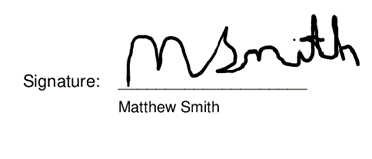 Responsible committee member signature:Responsible committee member signature:Responsible committee member signature:Responsible committee member signature:Responsible committee member signature: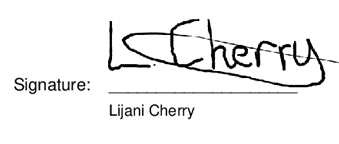 Responsible committee member signature:Responsible committee member signature:Print name: Matthew Smith  Print name: Matthew Smith  Print name: Matthew Smith  Print name: Matthew Smith  Date: 09/05/20Print name: Lijani Cherry  Print name: Lijani Cherry  Date: 09/05/20EliminateRemove the hazard wherever possible which negates the need for further controlsIf this is not possible then explain whySubstituteReplace the hazard with one less hazardousIf not possible then explain whyPhysical controlsExamples: enclosure, fume cupboard, glove boxLikely to still require admin controls as wellAdmin controlsExamples: training, supervision, signagePersonal protectionExamples: respirators, safety specs, glovesLast resort as it only protects the individualLIKELIHOOD5510152025LIKELIHOOD448121620LIKELIHOOD33691215LIKELIHOOD2246810LIKELIHOOD11234512345IMPACTIMPACTIMPACTIMPACTIMPACTImpactImpactHealth & Safety1Trivial - insignificantVery minor injuries e.g. slight bruising2MinorInjuries or illness e.g. small cut or abrasion which require basic first aid treatment even in self-administered.  3ModerateInjuries or illness e.g. strain or sprain requiring first aid or medical support.  4Major Injuries or illness e.g. broken bone requiring medical support >24 hours and time off work >4 weeks.5Severe – extremely significantFatality or multiple serious injuries or illness requiring hospital admission or significant time off work.  LikelihoodLikelihood1Rare e.g. 1 in 100,000 chance or higher2Unlikely e.g. 1 in 10,000 chance or higher3Possible e.g. 1 in 1,000 chance or higher4Likely e.g. 1 in 100 chance or higher5Very Likely e.g. 1 in 10 chance or higher